LATVIJAS REPUBLIKA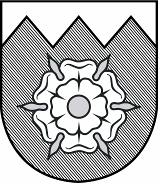 TUKUMA  NOVADA  DOMEReģistrācijas  Nr.90000050975Talsu iela 4, Tukums, Tukuma novads, LV-3101,tālrunis 63122707, fakss 63107243, mobilais tālrunis 26603299, 29288876www.tukums.lv      e-pasts: dome@tukums.lvRĪKOJUMSTukumā 2015.gada 10.jūlijā									Nr.103-dPar Tukuma novada Domes ārkārtas sēdes sasaukšanu	1. Pamatojoties uz likuma „Par pašvaldībām” 28.pantu, SASAUCU Tukuma novada Domes ārkārtas sēdi 2015.gada 10.jūlijā plkst.19:30 Talsu ielā 4, Tukumā, un IZSLUDINU šādu sēdes darba kārtību:1. Par ārkārtas situācijas izsludināšanu Tukuma pilsētas attīrīšanas iekārtās “Tīle” un Slocenes upē.ZIŅO: Domes priekšsēdētājs Ē.Lukmans	2.  UZDODU Administratīvās nodaļas vadītājai R.Skudrai nosūtīt deputātiem paziņojumu par Domes ārkārtas sēdes sasaukšanu.Domes priekšsēdētājs		 (personiskais paraksts)			 Ē.Lukmans			Skudra 63107241ritma.skudra@tukums.lv    Projekts1.§.Par ārkārtas situācijas izsludināšanuTukuma pilsētas attīrīšanas iekārtās “Tīle” un Slocenes upēPamatojoties uz Civilās aizsardzības likuma 9.panta otras daļas 2.punktu, likumu “Par pašvaldībām” 12.pantu, 15.panta pirmās daļas 2.punktu, 21.panta pirmās daļas 27.punktu, SIA “Tukuma ūdens” iesniegtajām notekūdeņu analīzēm, 2004.gada 14.maija Līgumu Nr.30-1 un 2014.gada 28.augusta Līgumu Nr.355-2 “par notekūdeņu papildattīrīšanu”:	1. izsludināt Tukuma pilsētas attīrīšanas iekārtās “Tīle” un Slocenes upē ārkārtas situāciju uz laiku no 2015.gada 11.jūlija līdz 2015.gada 20.jūlijam, nosakot šādus ierobežojumus Tukuma pilsētas kanalizācijas tīkla novadāmajiem ražošanas notekūdeņiem: BSP5- 1750 mg/l, suspendētās vielas – 420 mg/l, ĶSP- 3150 mg/l, N kop. – 42 mg/l, P kop.- 17,5 mg/l, tauki – 35 mg/l, pH – 6,5-8,5, nepalielinot novadāmo notekūdeņu hidraulisko slodzi (salīdzinot ar 2015.gada jūniju);	2. sadarbojoties ar Engures novada domi, Šlokenbekas Dzirnavu ezerā - SIA “Tukuma ūdens” uzstādīt aerācijas ozonēšanas sūkņus saskaņā ar SIA “VentEko”, reģ. Nr. 41203008864, piedāvājumu Nr..... un nodrošināt ūdens līmeņa nepazemināšanu Šlokenbekas Dzirnavu ezerā, kadastra Nr.9082 004 0090, līdz 13.07.2015. noslēdzot Sadarbības līgumu ar Engures novada domi;3. uzdot Domes Finanšu nodaļai ārkārtas situācijas novēršanai paredzēt 50 000 euro no Tukuma novada pašvaldības 2015.gada budžeta līdzekļiem neparedzētiem gadījumiem;4. lūgt LR Ministru kabinetam finansiālu palīdzību ārkārtas situācijas novēršanai Tukumapilsētas attīrīšanas iekārtās “Tīle” un Slocenes upē;5. kontroli par lēmuma izpildi uzdot Tukuma novada Domes Komunālās nodaļas vadītājam Ģirtam Ruģelim.Lēmumu var pārsūdzēt Administratīvajā rajona tiesā viena mēneša laikā no tā spēkā stāšanās dienas.  NOSŪTĪT:- Administr. nod.;- SIA „Tukuma piens“- SIA „Puratos“- Engures novada dome- SIA „Tukuma ūdens“-Juridiskā nodaļa_________________________________________Sagatavoja Juridiskā nod. (L.Bičuša, L.Lagzdiņa)